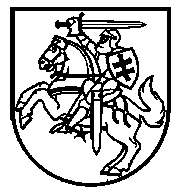 LIETUVOS RESPUBLIKOS ŠVIETIMO, MOKSLO IR SPORTO MINISTERIJABiudžetinė įstaiga, A. Volano g. 2, 01124 Vilnius, tel. (8 5) 219 1225/219 1152, el. p. smmin@smm.lt, http://www.smm.lt. Duomenys kaupiami ir saugomi Juridinių asmenų registre, kodas 188603091.Atsisk. sąsk. LT30 7300 0100 0245 7205 „Swedbank“, AB, kodas 73000______________________________________________________________________________________________________________KopijaLietuvos Respublikos finansų ministerijaiLietuvos Respublikos socialinės apsaugos ir darbo ministerijaiLietuvos Respublikos teisingumo ministerijaiLietuvos savivaldybių asociacijaiDĖL LIETUVOS RESPUBLIKOS VYRIAUSYBĖS NUTARIMO PROJEKTOŠvietimo, mokslo ir sporto ministerija (toliau – ŠMSM) teikia Lietuvos Respublikos Vyriausybės nutarimo „Dėl Lietuvos Respublikos švietimo įstatymo Nr. I-1489 2, 7, 8, 9, 24, 33, 36, 47, 67 straipsnių pakeitimo įstatymo projekto Nr. XIIIP-5219 projektą (toliau – Nutarimo projektas).Nutarimo projektas parengtas įgyvendinant Lietuvos Respublikos Seimo valdybos 2020 m. spalio 14 d. sprendimo Nr. SV-S-168 1.8 papunktį. Nutarimo projektu teikiama išvada dėl Lietuvos Respublikos švietimo įstatymo Nr. I-1489 2, 7, 8, 9, 24, 33, 36, 47, 67 straipsnių pakeitimo įstatymo projekto Nr. XIIIP-5219 (toliau – Įstatymo projektas), kuriuo siekiama Lietuvos Respublikos švietimo įstatyme įtvirtinti nuostatas dėl ikimokyklinio ugdymo prieinamumo vaikams, patiriantiems socialinę riziką, dėl visuotinio ikimokyklinio ugdymo įteisinimo, dėl priešmokyklinio ugdymo ankstinimo, siekiant stiprinti vaikų pasirengimą mokytis pagal formaliojo švietimo programas bei mažinti mokinių pasiekimų atotrūkius.Nutarimo projektu siūloma iš esmės pritarti Įstatymo projekto tikslui, tačiau pasiūlyti Lietuvos Respublikos Seimui tikslinti Įstatymo projektą pagal Nutarimo projekte pateiktas pastabas bei pasiūlymus.ŠMSM atkreipia dėmesį, kad pagal Nutarimo projektą siūloma, kad Švietimo įstatymo 67 straipsnio 13 dalies nuostata dėl socialinę riziką patiriančių vaikų privalomo ugdymo įsigaliotų nuo 2021 m. sausio 1 d. ir tam biudžeto projekte reikėtų numatyti 7,5 mln. Eur.Nutarimo projektas pateiktas derinti Socialinės apsaugos ir darbo ministerijai, Finansų ministerijai, Teisingumo ministerijai ir Lietuvos savivaldybių asociacijai. Taip pat atkreipiame dėmesį, kad ŠMSM 2020 m. spalio 7 d. organizavo nuotolinę viešą diskusiją su suinteresuotomis institucijomis, asociacijomis ir visuomene (informaciją apie diskusiją galite rasti čia: /www.smm.lt/web/lt/pranesimai_spaudai/naujienos_1/svietimo-mokslo-ir-sporto-ministerija-tesia-diskusijas-koks-galetu-buti-ankstyvasis-ugdymas).Nutarimo projektas paskelbtas Lietuvos Respublikos Seimo kanceliarijos Teisės aktų informacinėje sistemoje.Nutarimo projektą parengė ŠMSM Bendrojo ugdymo departamento Ikimokyklinio ir pradinio ugdymo skyriaus (vedėja Laimutė Jankauskienė, tel. (8 5)  219 1147 el. p. Laima.Jankauskiene@smm.lt) vyriausioji specialistė Ilona Grigaravičienė (tel. (8 5)  219 1177, el. p. Ilona.Grigaraviciene@smm.lt).PRIDEDAMA. Nutarimo projektas, 4 lapai.Švietimo, mokslo ir sporto ministras			Algirdas MonkevičiusIlona Grigaravičienė, tel. (8 5)  219 1177, el. p. Ilona.Grigaraviciene@smm.ltLietuvos Respublikos Vyriausybei2020-10-       Nr. SR-